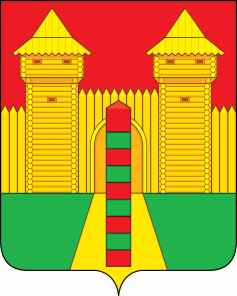 АДМИНИСТРАЦИЯ  МУНИЦИПАЛЬНОГО  ОБРАЗОВАНИЯ «ШУМЯЧСКИЙ   РАЙОН» СМОЛЕНСКОЙ  ОБЛАСТИПОСТАНОВЛЕНИЕот 31.03.2022г. № 182          п. ШумячиАдминистрация муниципального образования «Шумячский район»                         Смоленской областиП О С Т А Н О В Л Я Е Т:1. Внести в муниципальную программу «Капитальный ремонт и ремонт автомобильных дорог общего пользования муниципального образования «Шумячский район» Смоленской области, утвержденную постановлением  Администрации муниципального образования «Шумячский район»                         Смоленской области от 21.11.2013г. № 524 (в редакции постановлений                  Администрации муниципального образования «Шумячский район»                        Смоленской области от 14.11.2014 г. № 550, от 24.12.2015 г. № 832,                                от 16.02.2016 г. № 94, от 24.03.2016 № 252, от 19.01.2017 г. № 265,                                   от 18.01.2017 г. № 18, от 14.05.2018 г. № 242, от 25.12.2018 г. № 619,                               от 18.03.2019 г. № 154, от 25.12.2019 г. № 599, от 26.03.2020 г. № 170,                           от 16.09.2020 г. № 438, от 03.12.2020 г. № 602, от 09.12.2020 г. № 614,                            от 19.02.2021 г. № 71, от 23.12.2021г № 582) (далее - муниципальная                         программа), изменения, изложив ее в новой редакции (прилагается).2. Настоящее постановление вступает в силу с 01.01.2022 г.3. Контроль за исполнением настоящего постановления оставляю за                 собой.Глава муниципального образования «Шумячский район» Смоленской области                                       А.Н. Васильев                                                           УТВЕРЖДЕНА                                                                  постановлением  Администрации                                                                  муниципального        образования                                                                  «Шумячский район» Смоленской                                                                   области                                                                   от 31.03.2022г. № 182  Муниципальная программа«Капитальный ремонт и ремонт автомобильных дорог общего                      пользования муниципального образования «Шумячский район»                              Смоленской областиРаздел 1. Стратегические приоритеты в сфере реализации муниципальной программы.Шумячский район расположен в южной части Смоленской области. На юго-западе район граничит с Могилевской областью Республики Беларусь, в пределах Смоленской области район граничит с Ершичским районом на юге, с Хиславичским на северо-западе, с Починковским на северо-востоке и на востоке с Рославльским районом. Площадь района составляет 1367,7 км2.Дорожная сеть является основой организации функциональных связей территории. Дорожные сети являются объектами приложения и развития экономического потенциала района. Они связывают пространственно разделенные части хозяйственной системы, делают их доступными и создают благоприятные условия для развития населенных пунктов и территорий. Транспортные артерии являются кровеносными сосудами экономического благополучия территорий, а в условиях резко возросшего парка автотранспорта становятся средой обитания все время возрастающей армии автовладельцев. На сегодняшний день протяженность дорог общего пользования составляет 381,3 км, из них местного значения 135,6 км.Радел 2. Паспорт муниципальной программы «Капитальный ремонт и ремонт автомобильных дорог общего пользования муниципального образования «Шумячский район» Смоленской области»  П А С П О Р Тмуниципальной программы «Капитальный ремонт и ремонт автомобильных дорог общего пользования муниципального образования «Шумячский район» Смоленской области»Основные положения2. Показатели муниципальной программы3. Структура муниципальной программы* - указывается наименование показателя муниципальной программы, на достижение которого направлена задача.4.  Финансовое обеспечение муниципальной программы                 Приложение № 1к Паспорту муниципальной программы «Капитальный ремонт и ремонт автомобильных дорог общего пользования муниципального образования «Шумячский район» Смоленской области»Сведения о показателях муниципальной программыПАСПОРТкомплекса процессных мероприятий«Содержание и ремонт дорог»» 1. Общие положения2. Показатели реализации комплекса процессных мероприятий Финансирования структурных элементов муниципальной программыПЛАН-ГРАФИКреализации муниципальной программы ««Капитальный ремонт и ремонт автомобильных дорог общего пользования муниципального образования «Шумячский район» Смоленской области» на 2022 год О внесении изменений в                                 муниципальную программу                      «Капитальный ремонт и ремонт                 автомобильных дорог общего       пользования муниципального                образования «Шумячский район» Смоленской областиОтветственный исполнитель муниципальной программы Администрация муниципального образования «Шумячский район» Смоленской областиПериод реализацииЭтап I:  2014-2021 годаЭтап II: 2022-2024 годаЦели муниципальнойпрограммы - улучшение социально-экономических условий жизни населения, проживающего на территории муниципального образования «Шумячский район» Смоленской;- создание условий для развития транспортной инфраструктуры;- обеспечение населения связью с сетью дорог общего пользования Объемы финансового обеспечения за весь период реализации (по годам реализации и в разрезе источников финансирования на очередной финансовый год и 1, 2 годы планового периода)общий объем финансирования составляет 271 196,2 тыс. рублей, из них:2014-2021 года – 107 478,0 тыс. рублейочередной финансовый год (2022г) – всего 5 622,7 тыс. рублей, из них:средства федерального бюджета – 0 тыс. рублей;средства областного бюджета – 1698,3 тыс. рублей;средства местного бюджета – 3924,4  тыс. рублей;средства внебюджетных источников – 0 тыс. рублей1- й год планового периода (2023г) – всего 154 007,0 тыс. рублей, из них:средства федерального бюджета – 0 тыс. рублей;средства областного бюджета – 150 000 тыс. рублей;средства местного бюджета – 4 007,0 тыс. рублей;средства внебюджетных источников – 0 тыс. рублей;2-й год планового периода (2024г) – всего 4 088,5 тыс. рублей, из них:средства федерального бюджета –0 тыс. рублей;средства областного бюджета – 0 тыс. рублей;средства местного бюджета – 4 088,5 тыс. рублей;средства внебюджетных источников –0 тыс. рублей.Влияние на достижение целей муниципальных программ - создание условий для развития транспортной инфраструктуры;- обеспечение населения связью с сетью дорог общего пользованияНаименование показателя, единица измеренияБазовое значение показателя (в году, предшествующему очередному финансовому году)Планируемое значение показателя Планируемое значение показателя Планируемое значение показателя Наименование показателя, единица измеренияБазовое значение показателя (в году, предшествующему очередному финансовому году)очередной финансовый год1-й год планового периода2-й год планового периода123451. Количество отремонтированных автодорог местного значения на территории Шумячского района, км.041902 Количество разработанных проектов на капитальных ремонт и ремонт автодорог местного значения на территории Шумячского района (усл. ед.)0.000.001.001.003.Количество разработанных паспортов на автодороги местного значения на территории Шумячского района (усл. ед.)0211№
п/пЗадачи структурного элементаКраткое описание ожидаемых эффектов от реализации задачи структурного элементаСвязь с показателями* 2341Комплекс процессных мероприятий «Содержание и ремонт дорог»Комплекс процессных мероприятий «Содержание и ремонт дорог»Комплекс процессных мероприятий «Содержание и ремонт дорог»Ответственный за выполнение комплекса мероприятийНачальник Отдела по строительству, капитальному ремонту и жилищно-коммунальному хозяйству Администрации муниципального образования «Шумячский район» Смоленской области Начальник Отдела по строительству, капитальному ремонту и жилищно-коммунальному хозяйству Администрации муниципального образования «Шумячский район» Смоленской области 1.1.Задача 1. Расходы по содержанию и ремонту дорогОтсыпка, грейдирование дорог, расчистка снега, обработка противогололедными материаламиКоличество отремонтированных автодорог местного значения на территории Шумячского района1.2.Задача 2. Проектирование, строительство, реконструкция, капитальный ремонт и ремонт дорог общего пользования местного значения с твердым покрытием до населенных пунктов, не имеющих круглогодичной связи с сетью автодорог общего пользованияСубсидия из областного бюджета и софинансирование из местного бюджета на ремонт дорогКоличество отремонтированных автодорог местного значения на территории Шумячского районаНаименование муниципальной программы, структурного элемента / источник финансового обеспеченияВсегоОбъем финансового обеспечения по годам реализации, тыс. рублейОбъем финансового обеспечения по годам реализации, тыс. рублейОбъем финансового обеспечения по годам реализации, тыс. рублейНаименование муниципальной программы, структурного элемента / источник финансового обеспеченияВсегоочередной финансовый год1-й год планового периода2-й год планового периода1345Муниципальная программа  (всего),в том числе:163 718,25 622,7154 007,04 088,5федеральный бюджет0.000.000.000.00областной бюджет151 698,31698,3150 000,000,00местный бюджет12 019,93924,4  4 007,004 088,5внебюджетные средства00,000.000.000.00№
п/пНаименование  
показателяМетодика расчета показателя или источник получения информации о значении показателя (наименование формы статистического наблюдения, реквизиты документа об утверждении методики и т.д.)123Муниципальная программа «Капитальный ремонт и ремонт автомобильных дорог общего пользования муниципального образования «Шумячский район» Смоленской области» с комплексом процессных мероприятийПоказатели муниципальной программы с комплексом процессных мероприятий доведены в установленном порядке до главного распорядителя бюджетных средств по кодам бюджетной классификации, согласно бюджетной росписи, открытой по местному бюджету муниципального образования «Шумячский район» Смоленской области, согласно решения Шумячского районного Совета депутатов  № 111 от 24.12.2021 года Ответственный за выполнение комплекса мероприятийАдминистрация муниципального образования «Шумячский район» Смоленской области  Связь с муниципальной программой Муниципальная программа «Создание условий для эффективного управления муниципальным образованием «Шумячский район» Смоленской области»Наименование показателя реализации, единица измеренияБазовое значение показателя реализации (к очередному финансовому году)Планируемое значение показателя реализации на очередной финансовый год и плановый периодПланируемое значение показателя реализации на очередной финансовый год и плановый периодПланируемое значение показателя реализации на очередной финансовый год и плановый периодНаименование показателя реализации, единица измеренияБазовое значение показателя реализации (к очередному финансовому году)очередной финансовый год1-й год планового периода2-й год планового периода123451. Расходы по содержанию и ремонту дорог6,033 922,74 007,04 088,52. Проектирование, строительство, реконструкция, капитальный ремонт и ремонт дорог общего пользования местного значения с твердым покрытием до населенных пунктов, не имеющих круглогодичной связи с сетью автодорог общего пользования01700,00150 000,00№ п/пНаименованиеУчастник государственной программы Источник финансового обеспечения (расшифровать)Объем средств на реализацию Муниципальной программы на очередной финансовый год и плановый период (тыс. рублей)Объем средств на реализацию Муниципальной программы на очередной финансовый год и плановый период (тыс. рублей)Объем средств на реализацию Муниципальной программы на очередной финансовый год и плановый период (тыс. рублей)Объем средств на реализацию Муниципальной программы на очередной финансовый год и плановый период (тыс. рублей)№ п/пНаименованиеУчастник государственной программы Источник финансового обеспечения (расшифровать)всегоочередной финансовый год1-й год планового периода2-й год планового периода123456781. Комплекс процессных мероприятий «Содержание и ремонт дорог»Мероприятие 1.Расходы по содержанию и ремонту дорогАдминистрация муниципального образования «Шумячский район» Смоленской областиМестный бюджет муниципального образования «Шумячский район» Смоленской области12 018,23922,7  4 007,04 088,5Мероприятие 2. Проектирование, строительство, реконструкция, капитальный ремонт и ремонт дорог общего пользования местного значения с твердым покрытием до населенных пунктов, не имеющих круглогодичной связи с сетью автодорог общего пользованияАдминистрация муниципального  образования «Шумячский район» Смоленской областиМестный бюджет муниципального образования «Шумячский район» Смоленской области, субсидии из областного бюджета151 700,01700,00150 000,000,00Итого по комплексу процессных мероприятий 163 718,25 622,7  154007,04 088,5Всего по муниципальной программе, в том числе: федеральный бюджетобластной бюджетместный бюджетвнебюджетные источникиВсего по муниципальной программе, в том числе: федеральный бюджетобластной бюджетместный бюджетвнебюджетные источники163 718,20.00151 698.312019,90.005 622,70,001698.33924,40,00154 007,00,00150 000,004007,00,004 088,50,000,004088,50,00№ п/пНаименование структурного элемента/ значения результата/Исполнитель (фамилия, имя, отчество)Источник финансирования (расшифровать)Объем финансирования муниципальной программы (тыс. рублей)Объем финансирования муниципальной программы (тыс. рублей)Объем финансирования муниципальной программы (тыс. рублей)Плановое значение результата/показателя реализации Плановое значение результата/показателя реализации Плановое значение результата/показателя реализации № п/пНаименование структурного элемента/ значения результата/Исполнитель (фамилия, имя, отчество)Источник финансирования (расшифровать)на 6 месяцевна 9 месяцевна 12 месяцевна 6 месяцевна 9 месяцевна 12 месяцев123456789101.Комплекс процессных мероприятий«Содержание и ремонт дорог»Начальник Отдела по строительству, капитальному ремонту и жилищно-коммунальному хозяйству Н.А. СтародвороваМестный бюджет муниципального образования «Шумячский район» Смоленской области1405,74217,05622,7xxx1.1.Показатель реализацииРасходы по содержанию и ремонту дорогххxxx980,72942,03922,71.2.Проектирование, строительство, реконструкция, капитальный ремонт и ремонт дорог общего пользования местного значения с твердым покрытием до населенных пунктов, не имеющих круглогодичной связи с сетью автодорог общего пользованияххxxx425,01275,01700,0